TUGAS AKHIRJUDUL SKRIPSI DIKETIK DENGAN FONT TIMES NEW ROMAN UKURAN 14 POINT UPPERCASE SPASI 1Diajukan untuk memenuhi sebagian prasyaratmencapai derajat sarjana strata 1 (S1)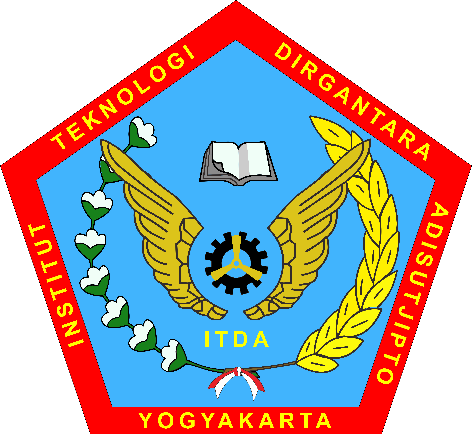 Disusun oleh :Informatika XX0300XXPROGRAM STUDI INFORMATIKADEPARTEMEN INFORMATIKAINSTITUT TEKNOLOGI DIRGANTARA ADISUTJIPTOYOGYAKARTA2021HALAMAN PERSETUJUANJUDUL SKRIPSI DIKETIK DENGAN FONT TIMES NEW ROMAN UKURAN 12 POINT UPPERCASE SPASI 1Informatika STTAXX0300XXTelah disetujui untuk dapat melaksanakan pendadaranPada tanggal …..PROGRAM STUDI INFORMATIKADEPARTEMEN INFORMATIKAINSTITUT TEKNOLOGI DIRGANTARA ADISUTJIPTOYOGYAKARTAHALAMAN PENGESAHANJUDUL SKRIPSI DIKETIK DENGAN FONT TIMES NEW ROMAN UKURAN 12 POINT UPPERCASE SPASI 1Yang dipersiapkan dan disusun oleh :Informatika XX0300XXTelah dipertahankan di depan Tim Penguji pada tanggal…Desember 2020 dan dinyatakan telah memenuhi syarat guna memperoleh Gelar Sarjana InformatikaDosen PembimbingPembimbing IXXXXXXXXXXXXXXXX                         (                                                    )       Pembimbing IIXXXXXXXXXXXXXXXX		           (                                                 )Susunan Tim PengujiKetua PengujiXXXXXXXXXXXXXXXX                         (                                                     )       Penguji IXXXXXXXXXXXXXXXX		           (                                                  )Penguji IIXXXXXXXXXXXXXXXX                        (                                                  )Mengetahui,a.n. Ketua STTA                                            Kepala DepartemenWaket I                                                          InformatikaDedet Hermawan S., S.T., M.T                       Anggraini K., S.Kom., M.Cs.             NIP. 010202007                                               NIP. 011210095SURAT PERNYATAANYang bertanda tangan dibawah ini :Nama		       : 	Informatika NIM		       : 	XX0300XXJudul Tugas Akhir :	JUDUL SKRIPSI DIKETIK DENGAN FONT TIMES NEW ROMAN UKURAN 12 POINT UPPERCASE SPASI 1Dengan ini saya menyatakan bahwa dalam tugas akhir ini tidak terdapat karya yang pernah diajukan untuk memperoleh gelar kesarjanaan di suatu Perguruan Tinggi, dan sepanjang pengetahuan saya juga tidak terdapat karya atau pendapat yang pernah ditulis atau diterbitkan oleh orang lain, kecuali yang secara tertulis diacu dalam naskah ini dan disebutkan di dalam daftar pustaka					              Yogyakarta,  Januari 2021						         Yang menyatakan,        Informatika KATA PENGANTARPuji syukur kepada Tuhan YME yang telah memberikan rahmat dan hidayah-Nya sehingga dapat menyelesaikan Tugas Akhir ini dengan judul “Judul Skripsi Diketik dengan Font Times New Roman Ukuran 12 Point Spasi 1,5” tepat pada waktunya. Laporan tugas akhir ini pada garis besarnya adalah silahkan dijabarkan penulis sendiri-sendiri. Dalam menyelesaikan tugas akhir ini, sungguh tidaklah mudah karena berbagai kendala yang menghadang, serta keterbatasan ilmu dan kemampuan yang miliki. Namun berkat bimbingan, dan bantuan dari berbagai pihak segala kendala yang ada dapat teratasi. Oleh karena itu, dengan tidak mengurangi rasa hormat, penulis mengucapkan terima kasih kepada :Bapak Marsekal Muda TNI (Purn) Dr. Ir. Drs. T. Ken Darmastono M.Sc, selaku Ketua Sekolah Tinggi Teknologi Adisutjipto.Ibu Anggraini Kusumaningrum, S.Kom, M.Cs selaku Kepala Departemen Informatika Sekolah Tinggi Teknologi Adisutjipto.Bapak Astika Ayuningtyas, S.Kom., M.Cs. selaku Dosen Pembimbing utama terima kasih atas bimbingan yang telah diberikan.………………………………………………………………………….Disadari tugas akhir ini masih banyak kekurangan dan jauh dari kata sempurna. Oleh karena itu, diharapkan kritik dan saran untuk perbaikan dimasa yang akan datang. Semoga tugas akhir ini dapat bermanfaat dan memberi pengetahuan bagi pembaca.    Yogyakarta, 	Desember 2020 	 				     	      Informatika STTADAFTAR ISIDAFTAR GAMBARGambar 2.1 Contoh Penulisan Gambar	11DAFTAR TABELTabel 2.1 Contoh Penulisan Tabel	19DAFTAR LAMPIRANLampiran 1 Contoh Lampiran	5JUDUL SKRIPSI DIKETIK DENGAN FONT TIMES NEW ROMAN UKURAN 12 POINT UPPERCASE SPASI 1 BERBAHASA INDONESIAOlehInformatika STTAXX0300XXINTISARIKata Kunci : JUDUL SKRIPSI DIKETIK DENGAN FONT TIMES NEW ROMAN UKURAN 12 POINT UPPERCASE SPASI 1 BERBAHASA INGGRISbyInformatika STTAXX0300XXABSTRACTKeywords : BAB IPENDAHULUANLatar BelakangBagian ini berisi hal-hal apa saja yang melatarbelakangi penelitian yang dilakukan, seperti alasan penelitian ini harus dilakukan, permasalahan apa. Argumentasi-argumentasi yang disajikan harus didukung oleh data dan penelitian-penelitian sebelumnya yang terkait dengan penelitian ini harus disitasi.Rumusan Masalah Berdasarkan latar belakang yang telah disampaikan pada poin sebelumnya, peneliti perlu merumuskan suatu masalah yang akan diselesaikan pada penelitian ini. Poin masalah yang akan diselesaikan dalam penelitian bisa satu atau lebih.Batasan Masalah Pada bagian ini, silahkan tuliskan Batasan masalah pada penelitian ini karena tidak semua hal akan dibahas pada laporan ini. Tujuannya agar tidak melebar kemana-mana pembahasan yang disajikan dalam laporan ini sehingga focus pada rumusan masalah yang akan diselesaikan.Tujuan PenelitianTujuan penelitian yang akan dicapai silahkan dituli dengan singkat dan padat karena kesimpulan yang akan diambil nantinya akan sangat tergantung dengan tujuan yang disampaikan pada sub bagian ini.Manfaat Penelitian Pada bagian ini tuliskan manfaat penelitian yang akan dirasakan oleh obyek penelitian jika peneliti selesai mengerjakan penelitian ini dan hasilnya telah digunakan oleh obyek penelitian.BAB IITINJAUAN PUSTAKA DAN LANDASAN TEORITinjauan PustakaDiawali dengan penjelasan mengenai penelitian lain yang telah dilakukan, baik oleh orang lain ataupun oleh peneliti sendiri, dan berhubungan dengan penelitian ini. Tinjauan Pustaka ini disajikan dalam bentuk tabel dengan minimal 10 artikel yang disitasi dan 25 artikel sitasi jurnal internasional untuk judul skripsi “Analisis”. Adapun contoh penyajiannya dapat dilihat pada Tabel 2.1.Tabel 2.1 Tinjauan PustakaLandasan TeoriMenuliskan teori yang melandasi penelitian yang dilakukan. Dasar Teori KutipanHal yang tidak boleh peneliti lupakan dalam penulisan karya ilmiah adalah etika dalam mengutip hasil karya orang lain/tulisan orang lain. Setiap tulisan yang disajikan dalam laporan ini yang diambil dari karya orang lain wajib diinformasikan dari mana sumbernya. Hal ini dapat dilakukan dengan menuliskan sumber kutipan.Pengacuan   sitasi   pustaka   dilakukan   dengan   sistem   Harvard -   American Psychological Association Style atau sering dikenal dengan Harvard-APA Style. Adapun aturan penulisan sumber kutipan antara lain:Sumber kutipan dapat ditulis pada awal atau akhir kutipan.Penempatan sumber kutipan (pada awal atau akhir kutipan) tidak boleh mengaburkan bagian yang dikutip.Nama penulis suatu sumber kutipan hanya ditulis nama belakang, diikuti tahun dan halaman sumber kutipan, dilanjutkan dengan isi teks yang dikutip. (Pencantuman halaman setelah tahun dipisahkan oleh tanda titik dua)Jika penulis terdiri atas dua orang, kata penghubung penulis pertama dan kedua menggunakan  ”dan”  (tidak  menggunakan  simbol  ”&”;  serta  tidak menggunakan kata penghubung ”and” walaupun literaturnya berbahasa Inggris, kecuali seluruh naskah ditulis menggunakan bahasa Inggris).Jika penulis lebih dari dua orang, hanya nama belakang penulis pertama yang ditulis sebagai sumber kutipan, diikuti et al., kemudian tahun dan halaman sumber kutipan. (Catatan: et al. dalam bahasa Latin adalah singkatan dari et alia atau et alii, dalam bahasa Inggris berarti and others, dan dalam bahasa Indonesia berarti dan kawan-kawan).Jika sumber kutipan merupakan literatur terjemahan (buku, artikel, dll), maka yang disebut sebagai sumber adalah nama penulis asli (bukan penerjemah), diikuti   tahun   penerbitan   literatur   asli   (bukan   tahun   penerbitan   hasil terjemahan). [Catatan: nama penerjemah hanya dinyatakan dalam daftar Pustaka].Pencantuman halaman sumber kutipan setelah tahun bersifat wajib jika isi teks yang dikutip jelas letak halamannya.Cara penulisan sumber kutipan antara lain:Sumber kutipan ditulis di awal kalimat:Satu sumber kutipan dengan satu penulis:Ross (2006) menyatakan bahwa......Menurut Ross (2006) ………jika disertai dengan halaman:Ross (2006: 289) menyatakan bahwa........Menurut Ross (2006: 289) ...........Satu sumber kutipan dengan dua penulis:Cooper dan Schlinder (2003: 24)  menyatakan bahwa…………Satu sumber kutipan lebih dari dua penulis:Menurut Guan et al. (2009: 32) ……….Sumber kutipan ditulis di akhir kalimat:Satu sumber kutipan dengan satu penulis:............. (Asyik, 2006);jika disertai dengan halaman:.......... (Asyik, 2006: 289).Satu sumber kutipan dengan dua penulis:........ (Cooper dan Schlinder, 2003: 24).Satu sumber kutipan lebih dari dua penulis:…….. (Guan et al., 2009: 32).Dua sumber kutipan dengan penulis yang sama:John (2006, 2007).jika tahun publikasi sama: Sumiyana (2007a, 2007b)Sumber kutipan berupa banyak pustaka dengan penulis yang berbeda- beda:(Yermack, 1997; Aboody dan Kasznik, 2000; Guan et al., 2000)Sumber  kutipan  tidak  menyebut  nama  penulis,  tetapi  menyebut  suatu lembaga atau badan tertentu:Badan Pusat Statistik (2006)Ikatan Akuntan Indonesia (2011).Financial Accounting Standard Board (1984).Sumber  kutipan  tidak  menyebut  nama  penulis,  tetapi  menyebut  suatu peraturan atau undang-undang:Undang-Undang No. 12 Tahun 2012.......Peraturan Pemerintah No. 60 Tahun 2010......Pernyataan Standar Akuntansi Keuangan (PSAK) No. 45......Kutipan berasal dari sumber kedua:Scott (2000) dalam Asyik (2009: 23).......Arthur Levitt (lihat Riharjo, 2008: 21).....Andayani (2002) seperti dikutip Herlina (2009: 16)....Catatan:  daftar  pustaka  hanya  mencantumkan  referensi  yang  merupakan sumber kedua.Judul Gambar Setiap Gambar dan Tabel harus diberi judul. Judul Gambar diletakkan di bawah gambar yang bersangkutan dan diberi nomor. Nomor gambar terdiri atas dua angka yang dipisahkan oleh sebuah titik. Angka pertama yang ditulis dengan angka menunjukkan nomor bab tempat gambar tersebut dimuat, sedangkan angka kedua yang ditulis dengan angka menunjukkan nomor urut gambar dalam bab. Judul gambar diletakkan di bawah gambar, tanpa diakhiri dengan titik dan ditulis dengan huruf tebal. Huruf pertama pada kata pertama judul ditulis kapital, kata selanjutnya dengan huruf kecil. Apabila judul gambar lebih dari satu baris maka harus ditulis satu spasi. Keterangan gambar dituliskan pada tempat-tempat yang kosong di dalam gambar dan jangan pada halaman lain. Judul gambar harus sama dengan judul gambar yang tercantum pada halaman daftar gambar dan ilustrasi. Istilah gambar mencakup gambar, ilustrasi, grafik, diagram,  denah,  peta,  bagan,  monogram,  diagram  alir,  dan  potret. Garis batas empat persegi panjang gambar, diagram atau ilustrasi (garis batas tersebut dapat berupa garis semu) diletakkan sedemikian rupa sehingga garis batas tersebut tidak melampaui batas kertas. Gambar diletakkan simetrik (centered) terhadap batas kertas. Sisi terpanjang dari garis batas gambar dapat diletakkan sejajar lebar kertas atau sejajar panjang kertas. Untuk hal yang disebut terakhir, gambar sebaiknya dibuat pada halaman tersendiri tanpa teks naskah  untuk  memudahkan  pembacaan.  Bila  gambar  disajikan  melebar  sepanjang tinggi kertas, maka bagian atas gambar diletakkan di sebelah kiri.Untuk gambar yang terdiri dari beberapa bagian harus digunakan keterangan urutan menggunakan (a), (b), dan seterusnya, dengan keterangan yang tercakup pada bagian judul gambar. Seluruh gambar harus diatur pada satu halaman yang sama.  Gambar yang dikutip dari sumber lain dijelaskan dengan mencantumkan nama penulis dan tahun atau nomor urut pustaka di daftar pustaka belakang atau di bawah judul.yang kontras. Jika gambar dikutip dari referensi maka sitasi dituliskan pada bagian terakhir judul gambar. Gambar yang lebih besar dari itu sebaiknya dimasukkan dalam lampiran.Judul TabelHuruf dan angka tabel harus dicetak (tidak ditulis  tangan)  seperti  penomoran  Gambar.  Kolom  tabel  dapat  diletakkan  sejajar dengan  lebar  kertas  atau  sejajar  dengan  panjang  kertas.  Dalam  hal  terakhir  ini sebaiknya  seluruh  halaman  diisi  dengan  tabel  tanpa  teks  naskah.  Tabel  boleh diletakkan di tengah halaman di antara baris-baris kalimat teks tubuh utama tugas akhir. Dalam hal ini garis batas bawah tabel harus terletak tiga spasi di atas kalimat teratas di bawah tabel.Baris pertama judul tabel harus terletak tiga spasi di bawah garis terakhir teks, sedangkan baris terakhir judul harus terletak dua spasi di atas garis batas atas tabel. Tabel yang memerlukan kertas yang lebih besar dari halaman naskah dapat diterima.Judul tabel ditulis secara singkat tetapi jelas, dan ditempatkan di atas tabel, tanpa diakhiri dengan titik dan ditulis dengan tebal. Huruf pertama pada kata pertama judul ditulis kapital, kata selanjutnya dengan huruf kecil. Apabila judul tabel lebih dari satu baris maka harus ditulis satu spasi.Pada prinsipnya tabel tidak boleh dipenggal. Apabila tabel berukuran cukup besar maka, jika diperlukan, ukuran huruf dapat diperkecil tetapi harus tetap mudah terbaca. Apabila tabel terpaksa dipenggal, maka pada halaman lanjutan tabel dicantumkan nomor tabel dan ditulis kata (lanjutan) tanpa judul cek lampiran.Apabila tabel harus dibuat dalam bentuk horisontal (landscape), maka bagian atas tabel harus diletakkan di sebelah kiri. Tabel yang lebih dari 2 halaman atau yang harus dilipat, ditempatkan pada lampiran. Jika tabel dikutip dari referensi maka sitasi dituliskan pada bagian terakhir judul. Perkecualian untuk tabel yang memodifikasi beberapa data yang berasal dari berbagai sumber, maka sitasi ditunjukkan  dengan simbol pada data dan di bagian bawah tabel dituliskan referensi yang dimaksudkan. Untuk mempermudah penyuntingan sangat disarankan pemberian judul gambar dan tabel menggunakan fasilitas Caption yang terdapat pada MS Word dengan mengklik Insert-Reference-Caption atau Software Citations and Reference Manajer seperti Mendeley.Pada data sekunder yang berbentuk tabel dan berasal dari satu sumber dicantumkan nama penulis dan tahun nomor urut pustaka dalam daftar pustaka di belakang  atau  di  bawah  judul  tabel.  Tabel  yang  memuat  data  yang  dikutip  dari beberapa sumber, tiap kumpulan data dari satu sumber diberi cetak atas (superskrip), dan superskrip tersebut dijelaskan pada catatan kaki di bawah tabel. Sumber tersebut dapat  pula  dituliskan  pada  satu  kolom  khusus  pada  tabel;  dalam  hal  ini  tidak diperlukan superskrip.Persamaan MatematikaPersamaan matematika sebaiknya dituliskan menggunakan MS Equation dan diberi nomor persamaan yang didahului nomor bab. Contoh penulisan persamaan matematika adalah sebagai berikut.	(2.1)	(2.2)BAB IIIMETODOLOGI PENELITIANHipotesisSub bab ini ada jika judul tugas akhirnya analisis. Hipotesis merupakan suatu kemungkinan yang dapat mendukung atau tidak mendukung teori penelitian. Bagian ini akan memuat jawaban sementara terhadap masalah yang masih bersifat praduga karena masih harus dibuktikan kebenarannya melalui percobaan-percobaan yang dilakukan dalam penelitian.Alur PenelitianPada alur penelitian disajikan dalam bentuk bagan disertai dengan deskripsi untuk penjelasannya. Bagian ini terbagi menjadi beberapa sub bagian lagi. Alur Penelitain Bidang Sistem Informasi (SI)Untuk topik SI, bagian pertama memuat tentang dua hal yaitu kebutuhan software, hardware, brainware dan kebutuhan data penelitian. Pada bagian kedua  memuat tentang penerapan metode (Algoritma Artificial Intelligent (AI)) yang digunakan . Selanjutnya pada bagia ketiga memuat  antara lain: 1) Diagram Konteks; 2) DFD Level; 3) ERD atau Relasi Tabel; 4) Perancangan Tabel; 5) Flowchart atau pada bagian ketiga ini apabila aplikasi yang dibangun berorientasikan obyek dapat menggunakan Unified Modelling Language (UML). Pada bagian kempat memuat tentang perancangan antar muka.Alur Penelitain Bidang AnimasiUntuk bidang Animasi, bagian pertama memuat tentang dua hal yaitu kebutuhan software, hardware, brainware dan kebutuhan data penelitian. Pada bagian kedua memuat tentang penerapan metode atau rumus yang digunakan. Selanjutnya pada bagia ketiga memuat  Game Development Life Cycle dan pada bagian kempat memuat tentang perancangan antar muka.Alur Penelitain Bidang Simulation DigitalUntuk bidang Simulation Digital, bagian pertama memuat tentang dua hal yaitu kebutuhan software, hardware, brainware dan kebutuhan data penelitian. Pada bagian kedua memuat tentang penerapan metode atau rumus yang digunakan. Selanjutnya pada bagia ketiga memuat Simulation Development Life Cycle dan pada bagian kempat memuat tentang perancangan antar muka.Alur Penelitain Bidang Jaringan KomputerUntuk bidang Simulation Digital, bagian pertama memuat tentang dua hal yaitu kebutuhan software, hardware, brainware dan kebutuhan data penelitian. Pada bagian kedua memuat tentang penerapan metode yang digunakan. Selanjutnya pada bagia ketiga memuat Unified Modelling Language (UML) atau Flowchart. Pada bagian kempat memuat tentang desain jaringan (bisa menggunakan Packet Tracer) dan untuk bagian kelimanya memuat tentang perancangan antar muka. BAB IVHASIL PENELITIAN DAN PEMBAHASANHasil PenelitianBagian ini menjelaskan hasil antar muka aplikasi yang telah dibuat.PengujianBagian ini menjelaskan hasil dari pengujian yang dilakukan. Adapun setiap bidang bidang penelitian yang dikerjakan akan diuraikan masing-masing jenis pengujiannya.Pengujian Pada Sistem Informasi (SI)		Jenis pengujian pada bagian SI antara lain: 1) Uji perbandingan manual dengan sistem yang dibuat; 2) Uji Pengguna (untuk Pakar); 3) Uji akurasi (khusus untuk Data Mining).Pengujian Pada Rekayasa Teknologi Animasi		Jenis pengujian pada rekayasa teknologi animasi antara lain: 1) Uji Fungsionalitas Sistem; 2) Uji Pengguna (pengguna umum menggunakan rating).Pengujian Pada Game		Jenis pengujian pada game antara lain: 1) Uji Fungsionalitas Sistem; 2) Uji Pengguna (untuk Pakar dan Umum menggunakan rating).Pengujian Pada Simulation Digital		Jenis pengujian pada simulation digital antara lain: 1) Uji Fungsionalitas Sistem; 2) Uji perbandingan manual dengan sistem yang dibuat.Pengujian Pada Jaringan Komputer		Jenis pengujian pada jaringan komputer antara lain: 1) Uji Fungsionalitas Sistem; 2) Uji pengguna misalnya menggunakan Wireshark; 3) Uji Alat.PembahasanBagian ini berisikan grafik atau tabel yang menjelaskan tentang hasil pengujian yang telah dilakukan serta diberikan deskripsi sebagai penjelas.BAB VPENUTUPKesimpulanBagian ini lebih memuat hal-hal yang bersifat kuantitatif sebagai hasil secara keseluruhan dari pengujian yang telah dilakukan.SaranDAFTAR PUSTAKABagian daftar Pustaka berisi sumber0sumber bacaan tetapi tidak disitasi dalam laporan dan cara  penulisannya merujuk pada APA style dengan minimal 10 pustaka untuk artikel (5 tahun terakhir) sedangkan buku minimal 2.DAFTAR RUJUKANBagian daftar rujukan berisi daftar semua sumber yang disitasi dalam laporan dan cara penulisannya merujuk pada APA style dengan minimal 10 pustaka untuk artikel (5 tahun terakhir) sedangkan buku minimal 2.LAMPIRAN Lampiran memuat antara lain: 1) Data Percobaan; 2) Surat Keterangan dari Pakar (jika menggunakan); 3) Data kuisioner (contoh pertanyaan tanpa lembar kuisioner); 4) Surat keterangan pengujian aplikasi.Template ini dibuat untuk memudahkan mahasiswa yang sedang akan/sedang menyusun naskah laporan Skripsi sehingga dapat sesuai dengan format penulisan yang berlaku di Informatika STTA Yogyakarta. Sebelum menggunakan template ini, sangat disarankan anda untuk mempelajari terlebih dahulu mengenai beberapa fasilitas yang ada pada MS Word seperti style and formatting dan reference sehingga dapat melakukan penyuntingan secara lebih efektif. Manfaatan fasilitas yang ada MS Word untuk membantu Anda dalam mempelajari fasilitas tersebut di atas atau Anda dapat menggunakan bantuan Software Citation and Reference Manager seperti Mendeley dan jangan lupa materi yang pernah diajarkan pada Mata Kuliah Riset Teknologi Informasi dibaca kembali sebagai bahan untuk membantu Anda dalam melakukan penelitian dan menulis artikel ilmiah. NomorPenulisHal yang dibandingkanHal yang dibandingkanHal yang dibandingkanHal yang dibandingkanNomorPenulisTopik(Fokus dan Scope)MetodeKelebihanKekurangan12345678910